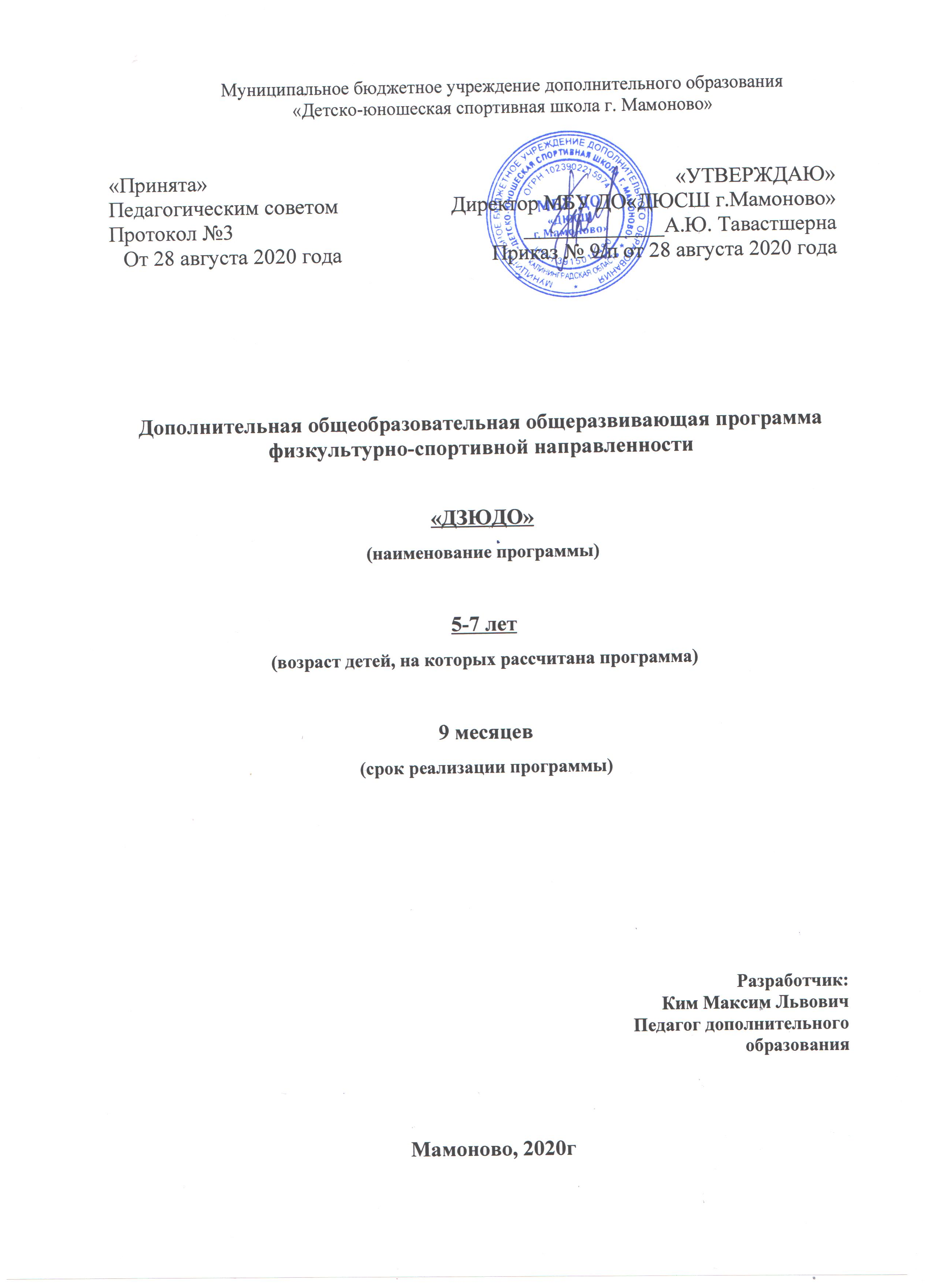 ПОЯСНИТЕЛЬНАЯ ЗАПИСКАНаправленность (профиль) программыДополнительная общеобразовательная общеразвивающая программа «ДЗЮДО» имеет физкультурно-спортивную направленность. Концептуальная основа программы – приоритет здоровья над другими ценностями, стремление к достижению физического и духовного благополучия.Программа обеспечивает последовательность и непрерывность процесса физического воспитания дошкольников 5-7-летнего возраста.Актуальность программызаключается в том, что программа даёт возможность наиболее полно раскрыть способности каждого отдельно взятого ребёнка. Она способствует сохранению физического и психического здоровья занимающегося, всестороннему развитию его личности, успешности, адаптации в обществе, выявлению перспективных детей и подростков для дальнейшего прохождения обучения в специализированных спортивных школах.Отличительные особенности программыДошкольный возраст – важный период физического развития, формирования двигательной функции и становления личности человека.  В этом возрасте необходимо своевременно и эффективно стимулировать нормальное протекание естественного процесса физического развития, повышать сопротивляемость организма неблагоприятным внешним воздействиям, а также формировать осознанную потребность дошкольников в двигательной активности.Адресат программыДополнительная общеобразовательная общеразвивающая программа предназначена для детей в возрасте 5-7 лет.Возрастные особенности обучающихсяВ возрасте 5-7 лет происходит дальнейший рост и развитие детского организма, совершенствуются физиологические функции и процессы.  Активно формируется костно-мышечная система, в связи с чем недопустимо длительное пребывание детей в неудобных позах, сильные мышечные напряжения, поскольку это может спровоцировать дефекты осанки, плоскостопие, деформацию суставов. У дошкольников происходит дальнейшее расширение круга общения с миром взрослых людей и детей. Взрослый человек воспринимается им как образец, ребенок берет с него пример, хочет быть во всем похожим на него.  Ребенок начинает осваивать систему межличностных отношений, учится ориентироваться в многообразии человеческой деятельности.  Возникает и развивается новая форма общения со взрослыми, общение на познавательные темы, которое сначала включено в совместную с ними познавательную деятельность.  Также на основе совместной деятельности – в первую очередь игры -формируется и детское общество.  На пятом году жизни ребенок постепенно начинает осознавать свое положение среди сверстников.К пяти годам начинает формироваться произвольность – в игре, рисовании, конструировании (деятельность по замыслу). Развиваются начала эстетического отношения к миру (к природе, окружающей предметной среде, людям). Ребенка отличает целостность и эмоциональность восприятия образов искусства, попытки понять их содержание.В возрасте 5-6 лет на фоне общего физического развития совершенствуется нервная система ребенка: улучшается подвижность, уравновешенность, устойчивость нервных процессов. Однако дети все еще быстро устают, «истощаются», при перегрузках возникает охранительное торможение.  Отличаются высокой двигательной активностью, обладают достаточным запасом двигательных умений и навыков; им лучше удаются движения, требующие скорости и гибкости, сила и выносливость пока еще недостаточно развиты.Кроме сюжетно-ролевых игр, у детей интенсивно развиваются и другие формы игры -игры-фантазии, игры с правилами.Особенности двигательной деятельности дошкольников Средний дошкольный возрастДвижения ребенка становятся значительно богаче, разнообразнее, так как расширились возможности его опорно-двигательного аппарата.  Скелет приобрел некоторую прочность в связи с активным процессом окостенения: начинается сращение костей таза, изгибы позвоночника шейного и грудного отделов вполне отчетливы и определенны. Ребенок гораздо устойчивее в статических позах и в динамике. Под руководством взрослых дети могут дать элементарный анализ движения, выделить несколько характерных особенностей.  Более устойчивым становится внимание, двигательная память, мышление, воображение.  Дети лучше ориентируются в пространстве и согласовывают свои движения с движениями товарищей.  В силу наступающей морфофункциональной зрелости центров, регулирующих крупные группы мышц, движения становятся точнее и энергичнее, появляется способность удерживать исходное положение, сохранять направление, амплитуду и темп движений, формируется умение участвовать в играх с ловлей и ввёртыванием, где результат зависит не только от одного участника, но и от других.Особенности организации двигательной деятельности дошкольников среднего возраста.Необходимо:-  формировать у них умение правильно выполнять основные движения;-  развивать элементы произвольности во время выполнения ими двигательных-  заданий; - способствовать естественному процессу развития координации, ориентировки в пространстве, чувства равновесия;-  воспитывать личностные качества (активность, самостоятельность, инициатива, творчество);-  вовлекать родителей в физкультурно-оздоровительные мероприятия детского сада, а также в подготовку и проведение досугов, праздников, дней здоровья, прогулок -походов, открытых занятий.Двигательная активность детей значительно возрастает, в ней ярко выражены индивидуальные различия.Старший дошкольный возрастПозвоночник в основном сформирован, хотя податлив к изменению, поэтому надо следить за осанкой детей. Увеличиваются удельный вес и сила мышц, совершенствуются их функции.  На шестом году жизни происходит качественный скачок в развитии движений, появляется выразительность, плавность и точность, особенно при выполнении общеразвивающих упражнений.  Дети лучше осваивают ритм движения, быстро переключаются с одного темпа на другой.  Точнее оценивается пространственное расположение частей тела, предметов.  Дети начинают замечать ошибки при выполнении отдельных упражнений, способны на элементарный анализ.  Они могут различать в содержании движения не только его основные элементы, но и детали. Начинают осваивать более тонкие движения в действии.  В результате успешно осваивают прыжки в длину и высоту с разбега, прыжки со скакалкой, лазанья по шесту и канату, метание на дальность и в цель.  Оценка движений приобретает конкретность, объективность, появляется самооценка. Они начинают понимать красоту, грациозность движений. Дети почти не допускают ошибок, меньше требуется повторений.  Появляется возможность выполнять упражнения в разных вариантах.У детей появляется устойчивый интерес к достижению коллективного результата в командных играх и эстафетах, формируется умение проводить подвижные игры самостоятельно. Физическое и нервное напряжение не должно быть длительным. Поэтому новые упражнения сочетают с известными, делают между упражнениями паузы для отдыха.Особенности организации двигательной деятельности дошкольников старшего возрастаНеобходимо:-  развивать у них интерес к физической культуре, к ежедневным занятиям и подвижным играм; знакомить с некоторыми спортивными событиями в стране;-  содействовать постепенному освоению ими техники движений;-  формировать представления о разнообразных способах их выполнения;-  целенаправленно формировать физические качества (ловкость, быстроту, силу, гибкость, общую выносливость);-  воспитывать положительные черты характера, нравственные и волевые качества (настойчивость, самостоятельность, смелость, честность, взаимопомощь, трудолюбие);- учить проявлять активность в разных видах двигательной деятельности (организованной и самостоятельной);- учить чередовать подвижную деятельность с менее интенсивной и отдыхом.Объем и срок освоения программыСрок освоения программы - 9 месяцев. На полное освоение программы требуется 72 часа.Формы обученияФорма обучения — очная.Особенности организации образовательного процесса1. Комплектование учебных групп является одним из наиболее ответственных этапов организационной и методической деятельности. Учебные группы комплектуются из числа не имеющих медицинских противопоказаний к занятиям детей. Состав группы 10-20 человек. Система дополнительной общеобразовательной общеразвивающей программы «ДЗЮДО» представляет собой организацию и проведение, физкультурно-оздоровительной и тренировочной деятельности обучающихся, по общей физической подготовке, Набор и приём на отделение осуществляется администрацией МБУ ДО «ДЮСШ г. Мамоново» в соответствии с приказом о зачислении.Расписание занятий составляется администрацией школы по представлению тренера-преподавателя в целях установления благоприятного режима занятий, отдыха занимающихся, обучения их в общеобразовательных и других учреждениях.2. Требования к комплектованию учебных групп:- отсутствие медицинских противопоказаний- физическая и психологическая способность к выполнению простейших физических упражнений.Режим занятий, периодичность и продолжительность занятийОбщее количество часов в год – 72 часа.  Продолжительность занятий исчисляется в академических часах – 30 минут. Недельная нагрузка на одну группу: 2 часа. Занятия проводятся 2 раза в неделю. Основной формой работы с детьми по обучению элементам дзюдо является групповое занятие.Педагогическая целесообразностьОбязательными при осуществлении образовательных и воспитательных задач данной программы являются следующие дидактические принципы: сознательности и активности, наглядности, доступности и индивидуализации, систематичности и постепенного повышения требований. Опора на указанные принципы, а также предлагаемые в программе средства и методика обучения являются наиболее действенными в отношении физического развития детей, на которых она рассчитана. Названные принципы позволяют сохранить на занятии высокий творческий тонус, что приводит к качественному усвоению программного материала. Кроме того, в обучении детей важную роль играет эмоциональный фактор: оживлённые занятия способствуют более успешному решению поставленных задач. В связи с этим для повышения эмоциональности процесса обучения предлагается введение соревновательных элементов.Рекомендуемые программой формы работы и средства обучения способствуют формированию и развитию у детей физических данных, двигательных навыков, расширяют функциональные возможности их организма. Но в силовых видах спорта жизненно важные функции растущего организма детей подвергаются интенсивным воздействиям. Поэтому обучение в физкультурно-оздоровительных группах строится в соответствии с их возможностями, возрастом, полом и уровнем предварительной физической подготовленности. Изучаемый материал распределятся таким образом, чтобы он был по силам всем занимающимся и не превышал допустимую меру физических нагрузок во избежание угрозы их здоровью. Таким образом, развитие и укрепление суставов и мышц при использовании дозированных и щадящих нагрузок является профилактической мерой против различных бытовых травм. Педагогическая целесообразность программы определена и тем, что ориентирует детей на приобщение к системным занятиям физической культурой и здоровому образу жизни, на улучшение уже достигнутого учебного результата, на возможность применения полученных знаний, умений и навыков во время занятий в разных сферах повседневной жизни.Наконец, педагогическую целесообразность образовательной программы мы видим в формировании у занимающихся чувства ответственности в исполнении поставленных перед ними текущих и перспективных задач во время образовательного процесса.Таким образом, программа разработана с учётом современных образовательных технологий, которые отражаются в:- принципах обучения;- формах и методах обучения (активные методы группового обучения, игровые элементы, соревнования разного типа);- методах контроля и управления образовательным процессом (промежуточное тестирование; соревнования; итоговый зачёт);- материально-технических средствах обучения. Занятия проходят в спортивном зале, оснащённом спортивными снарядами. Для обеспечения качественного образовательного процесса занятия проводятся с использованием необходимого спортивного оборудования и инвентаря.Практическая значимостьУкрепление здоровья и всестороннее гармоничное развитие детей старшего дошкольного возраста, их физической подготовленности, формирование жизненно-важных двигательных умений и навыков, составляющих основу техники и тактики борьбы, а также необходимых в быту.Ведущие теоретические идеиРеализация программы для дошкольников основывается на технологии содействия сохранению и укреплению здоровья дошкольников 5-7-летнего возраста.  Эта технология имеет два направления:• вне субъектное, основанное на технологии рациональной организации воспитательного процесса, формировании здоровье сберегающей среды;• субъектное, предполагающее активное участие дошкольников в выполнении различных видов движений, в формировании гигиенических знаний, умений, навыков.Концептуальная основа программы – приоритет здоровья над другими ценностями, стремление к достижению физического и духовного благополучия.Программа обеспечивает последовательность и непрерывность процесса физического воспитания дошкольников 5-7-летнего возраста.Цель программы - овладение основами техники борьбы дзюдо для дальнейшего освоения спортивного мастерства.Задачи программыОбразовательные формировать основные жизненно важные двигательные умения и навыки (ходьба, бег, прыжки, метание и ловля, безопасное падение, сохранение правильной осанки);научить детей основам техники в избранном виде физической активности.Развивающиеразвивать двигательные способности;укрепить опорно-двигательный аппарат и сформировать правильную осанку;развивать волю, выносливость, смелость, дисциплинированность;  развивать социальную активность и ответственность;развить физическое и нравственное развитие детей.Воспитательные воспитывать нравственные и волевые качества;воспитывать чувство "коллективизма", дисциплинированность, взаимопомощь;воспитывать привычку к самостоятельным занятиям спортом в свободное время;формировать потребность ведения здорового образа жизни;содействовать патриотическому воспитанию подрастающего поколения.Принципы отбора содержания• систематичности – занятия проводятся в определённой системе, регулярные занятия несравненно больший эффект, чем эпизодические;• доступности, сознательности – формирование устойчивого интереса детей, как к процессу обучения, так и к конкретной задаче на каждом занятии;• наглядности – создание у детей полного представления о разучиваемых движениях и способствование лучшему их усвоению;• комплексности и интегрированности – решение оздоровительных задач в системе всего учебно-воспитательного процесса;• личностной ориентации – учёт разнотравного развития и состояния здоровья каждого воспитанника, умение адаптировать содержание к категориям разного возраста;• сопровождения –  систематическое наблюдение за развитием ребёнка и оказание ему своевременной помощи в случаях опережения и отставания в развитии• создание оздоравливающие среды (организация целесообразного здоровье укрепляющего пространства);• профилактика здоровья детей (формирование рациональной осанки, укрепление свода стопы);• природ сообразность (учет и использование физиологических возможностей организма дошкольников в соответствии с возрастным развитием, дифференцированный и индивидуальный подход к ребенку);• само регуляция (важность приложения собственных усилий к укреплению здоровья).Технологические основы реализации требуют создания психолого-педагогических условий организации здоровье сберегающего учебно-воспитательного процесса дошкольников.Первостепенное значение при этом имеют:• организация развивающей и оздоравливающе среды в процессе занятий физическими упражнениями;• творческая организация физкультурных занятий;• координация подходов к физическому воспитанию детей в условиях дошкольного образовательного учреждения и семьи.Основные формы и методыОрганизация занятий.Тренировка состоит из вводной, подготовительной, основной и заключительной частей. Вводная часть. Проверка, доведения темы и плана занятия.Подготовительная часть. Разминка, состоящая из двух частей. Общей и специальной.Общая часть включает в себя упражнения «на разогрев» всех групп мышц. Ходьба, бег, махи, вращения, наклоны и т.п. Специальная часть состоит из упражнений на развитие и совершенствование быстроты, ловкости, силы, гибкости, смелости, решительности и упорства, и упражнений самостраховки. Специальные упражнения выполняются после общеразвивающих. Подготовительная часть завершается активным отдыхом в течении 3-5 мин. в это время занимающиеся готовят необходимый инвентарь, распределяются парами, занимают соответствующее место в зале или на ковре. Вводная и подготовительная части имеют целью подготовить организм занимающихся к последующей усиленной физической нагрузке основной части.Основная часть включает в себя:Включает   в   себя разучивание и   отработку   специальных упражнений,Простейшие формы борьбы, эстафеты, упражнения на укрепление моста.Заключительная часть включает в себя упражнения на расслабление, подвижные игры, построение и подведение итогов тренировки, рекомендации и задания для занятий дома.От тренера требуется умение правильно показать и описать словесно изучаемое техническое действие или упражнение, во избежание формирования неправильного двигательного навыка. Схемы тренировок могут значительно отличаться в зависимости от педагогического и биологического принципа втягивания в нагрузку и деления на учебные, учебно-тренировочные и тренировочные недели.Формы занятий: -теоретическое- практическое                                                                                                                                                  Формы организации деятельности учащихся на занятиях: - групповаяМетоды обучения: - словесные (рассказ, объяснение); - наглядные (показ приемов); - практические (тренировка)Планируемые результаты-  укрепление здоровья детей, снижение заболеваемости;-  расширение адаптивных возможностей детского организма;-  повышение показателей физического развития детей;-  расширение спектра двигательных умений и навыков в воде;-  развитие творческого потенциала и личностного роста ребёнка.- развитие эмоционального и двигательного раскрепощения в воде,    проявления чувства радости и удовольствия от движения;-  формирование нравственно-волевых качеств.Формы подведения итогов реализации программыФормой подведения итогов реализации данной программы являются открытые занятия для родителей, на которых дети показывают все свои умения и навыки.УЧЕБНЫЙ ПЛАНСоставление учебных планов для дошкольников выполнено с учетом требований: • соответствия плана нормативным и программным документам;• учета общих принципов физического воспитания (гармоничного развития личности, связи с жизнедеятельностью, принципа оздоровительной направленности);• реальности, конкретности, гибкости планирования.Планы учебных занятий для дошкольников основаны на повторно-кольцевом принципе планирования.  Его реализация предусматривает неоднократное повторение основных видов упражнений (ОВУ) в течение календарного года.УЧЕБНЫЙ ПЛАНСОДЕРЖАНИЕ ПРОГРАММЫ (72 часа, 2 часа в неделю)Теоретическая подготовкаФизическая культура и спорт в России. Значение физической культуры и спорта для укрепления здоровья, гармоничного развития. Краткий обзор развития борьбы дзюдо. История зарождения дзюдо. Первые школы борьбы дзюдо. Основные команды дзюдо. Краткие сведения о строении и функциях организма человека. Общие сведения о строении организма человека. Двигательный аппарат – костная и мышечная. Гигиенические знания	Соблюдение санитарно-гигиенических требований во время занятий в зале борьбы. Использование естественных факторов природы: солнца, воздуха и воды в целях укрепления здоровья. Морально-волевой облик спортсменаПоведение и культура дзюдоиста в зале борьбы и на улице. Правила поведения в спортзале. Правила использования оборудования и инвентаря. Правила безопасности при занятиях борьбой.Практическая подготовкаОбщая физическая подготовка1 Основные строевые упражнения на месте и в движении: основная стойка, построение в колонну и в шеренгу по одному самостоятельно и по сигналу учителя на время. Размыкание в колонне и шеренге на вытянутые руки. Упражнения для формирования осанки, основные исходные положения рук и ног.2 Все виды ходьбы.3 Бег в спокойном темпе 3-5 мин.4 Прыжки на двух и одной ноге на месте, с продвижением, в длину с места, с разбега.5 Метание малого мяча в цель и на дальность.6 Лазанье по гимнастической стенке, скамейке, с упором, стоя на коленях, перелазание через скамейку.7 Сохранение правильной осанки при выполнении упражнений, активное участие в играх с элементами спортивных игр, борьбы.8 Акробатические упражнения: кувырки вперѐд, назад, через препятствие (мешок, мячик, кубик); кувырок через правое, левое плечо.9 Подвижные игры и комбинированные эстафеты с бегом, прыжками, метаниями, переноской ирасстановкой различных предметов, лазаньем и перелазаниями.Технико-тактическая подготовка1 Элементарные технические действияСтойка дзюдоиста: высокая, средняя, низкая. Дистанции: вне захвата.Передвижения: назад, влево, вправо, относительно партнѐра, с одним захватом, сизменением захватов.Упражнения в самостраховке и страховке партнѐра: падение боком, спиной; падение привыполнении приѐмов, не выставляя руки.2 Начальные технические действия. Захват: рукав и разноимѐнный отворот, рукав и пояс.3 Основные технические действия. Броски: задняя подножка под две ноги, отхват, передняя подножка с захватом рукава ипояса, задняя подножка под одну ногу.Удержания: удержание сбоку, удержание со стороны плеча, удержание поперѐк.Перевороты: переворот захватом за дальнюю руку, за дальнюю руку и бедро. Тактика захватов: предварительные, основные, ответные.- отталкивания руками, стоя друг против друга на расстоянии одного шага;- перетягивание одной и двумя руками стоя или сидя ноги врозь, упираясь ступнями;- выталкивание с ковра, сидя спиной друг к другу, упираясь ногами и руками;-выведение из равновесия, стоя на одной ноге лицом или боком друг к другу, без помощирук (петушиный бой);-борьба за предмет, за площадь ковра (в парах).По технической подготовке1 Правильно принять стойки дзюдоиста.2 Передвижения индивидуально и в парах3 Выполнение страховки, кувырков.4 Умение правильно брать захваты.5 Соревнования на лучшее выполнение изученного броска.КАЛЕНДАРНЫЙ УЧЕБНЫЙ ГРАФИКОрганизационно-педагогические условия реализации программыВ процессе проведения занятий с дошкольниками 5-7-летнего возраста необходимо соблюдать требования к условиям организации занятий. Любая деятельность, а особенно физическая, может осуществляться лишь под непосредственным контролем и наблюдением со стороны преподавателя.В спортивном зале и на спортивной площадке должны быть созданы условия, обеспечивающие охрану жизни и здоровья детей.• Все оборудование (гимнастическая стенка, комплексы, лесенки) должны быть надежно закреплены; оборудование, инвентарь, наглядные пособия должны устанавливаться и размещаться с учетом их полной безопасности и устойчивости, исключающей возможность падения.• Инвентарь, используемый детьми, необходимо располагать на высоте, не превышающей уровня груди.• Помещение, в котором организуется физкультурная деятельность, должно быть чистым, светлым, хорошо проветриваемым; освещенность должна соответствовать установленным санитарно-гигиеническим нормам.Запрещается перенос детьми тяжестей весом более 2-2,5 кг (для ребенка старшего дошкольного возраста).Категорически запрещается привлекать детей к труду, представляющему угрозу инфицирования (уборка зала). Преподаватель должен соблюдать требования к оборудованию и материалам. Оборудование, которым пользуются дети, должно по своим размерам соответствовать их возрастным показателям.  В пользование детям даются только исправные и безопасные предметы.Запрещается использование в работе оборудования и инструментов, предназначенных для взрослых. Все оборудование и инструменты должны быть аккуратно, удобно и рационально размещены, содержаться в чистом, исправном состоянии. Все колющие, режущие предметы должны храниться в недоступном для детей месте.Методическое обеспечениеОбучая детей различным умениям и навыкам, приемам выполнения движений, педагог должен обеспечить правильный показ движения.При организации занятия следить за тем, чтобы дети самовольно не использовали спортивное оборудование.Не допускать нахождения детей в зале или на спортивной площадке без присмотра, следить за организованным входом и выходом детей из зала.При проведении занятия следить за правильным выбором места проведения, так, чтобы в поле зрения находились все дети.При выполнении упражнений с предметами (палки, обручи, мячи и пр.)  следить за достаточным интервалом и дистанцией между детьми.Осуществлять постоянный контроль за сохранением правильной позы и осанки детей во время занятия.Наблюдать за состоянием детей, не допускать их переутомления. В случае появления внешних признаков переутомления преподаватель предлагает ребенку отдохнуть, а затем переключиться на более спокойную деятельность.Преподаватель в обязательном порядке знакомит детей с правилами поведения на занятии и систематически контролирует их выполнение.Особенности гигиенических условий и требованийДошкольникам 5-7 лет необходимо обеспечить благоприятные гигиенические условия в помещении группы: температура воздуха +21...+22 °С, влажность воздуха 40 - 60%; в гимнастическом зале и спальной комнате +19 °С (при соответствующей одежде детей). Нормальная температура воздуха поддерживается регулярным проветриванием помещения: одностороннее проветривание проводится каждый час в течение 5-10 минут в присутствии детей; сквозное проветривание - в течение 10-15 минут в отсутствие детей.Состоянию теплового комфорта организма способствует правильная одежда: два слоя одежды в группе, один слой - для занятий физической культурой. Особое внимание следует обращать на правильный подбор детской мебели (столов и стульев) в соответствии с ростом ребенка. Все игрушки, пособия, оборудование и тренажеры, компьютеры, аудио- и видеотехника должны иметь гигиенический сертификат.Для дошкольников 6-7 лет необходимо соблюдать температурно-влажностный режим за счет систематического проветривания помещения (в отсутствие детей проводить сквозное проветривание в течение 5-15 минут несколько раз в день с учетом погодных условий). Температура воздуха в группе +20 °С. Температура воздуха в спальной комнате + 19 °С. В гимнастическом зале +19 °С. Ежедневная прогулка в холодное время года в средних широтах проводится при температуре воздуха до -20 °С.Следует обеспечить максимальный доступ дневного света в помещение.  В осенне-зимний период искусственное освещение должно создавать благоприятные условия для зрительной работы детей на занятиях.Техника безопасностиДля организации занятий, укрепляющих здоровье дошкольников важнонеукоснительно соблюдать технику безопасности и содействовать профилактике травматизма среди занимающихся.Безопасность жизнедеятельности• Учить детей беречь свое здоровье (не ходить в мокрой обуви, влажной одежде), следить за своим самочувствием (устал после длительного бега - отдохни и др.).• Объяснять детям как оберегать глаза от травм, яркого солнца, попадания песка, пыли; не смотреть телепередачи длительно и на близком расстоянии от экрана; строго регламентировать по времени занятия с компьютером, следить за осанкой.• Запрещать употреблять без контроля со стороны взрослого лекарства, витамины, незнакомые растения, ягоды, грибы и др.• Стремиться максимально смягчать воздействия на ребенка неблагоприятных физических и психологических факторов; регулировать характер отношений со сверстниками.• Прививать осмотрительность в незнакомых и сложных ситуациях; учить (не запугивая при этом детей) быть осторожными при встрече с незнакомыми людьми.Основные причины травматизма детей в ДОУ на занятиях физическими упражнениями1.  Нарушение правил организации занятий:• проведение занятий с большим числом детей на одного преподавателя, чем полагается;• нахождение детей в зале без присмотра преподавателя и неорганизованный вход, и выход из зала;• самовольный доступ к снарядам и тренажерам;• неправильный выбор преподавателем места при проведении занятия, когда часть детей находится вне его поля зрения;• недостаточные интервал и дистанция между детьми при выполнении групповых упражнений.2.  Нарушения в методике преподавания:• форсированное обучение сложным, связанным с риском и психологическими трудностями для ребенка упражнениями без достаточной его, подготовленности;• чрезмерная нагрузка на ребенка в ходе занятия, связанное с этим значительное утомление, приводящее к снижению концентрации внимания;• излишнее эмоциональное возбуждение, вызванное выполнением сложных упражнений, игр, эстафет.3.  Нарушение санитарно-гигиенических условий и формы одежды:• недостаточная освещенность зала или площадки для занятий;• отсутствие вентиляции;• неудобная, сковывающая движения и затрудняющая теплообмен одежда;• скользкая подошва обуви, высокий каблук, не завязанные шнурки;• посторонние колющие предметы па одежде или в карманах (значки, булавки, заколки, мелкие игрушки и другое);• бусы, цепочки, тесемки, завязывающиеся на шее;• длинные, не убранные в косу или не подобранные под резинку волосы у девочек;• очки у плохо видящих детей, не закрепленные на затылке резинкой;4.  Отсутствие систематического врачебного контроля за физическим состоянием детей:• чрезмерность нагрузки для детей, недавно перенесших заболевания;• отсутствие систематической (2 раза в год) диспансеризации детей;• отсутствие сведений о хронических заболеваниях и травмах.5.  Недооценка значения страховки и помощи:• неправильная страховка или ее отсутствие при выполнении сложных упражнений на гимнастических снарядах, при выполнении основных видов движений;• отсутствие матов под снарядами и тренажерами. 6.  Нарушение техники безопасности, неудовлетворительное состояние мест занятий, инвентаря, оборудования:• малые размеры зала или площадки для занятий;• неровности пола, щели между татами, незакрепленные татами;• неисправность татами (разрывы, разошедшиеся швы);• неисправность снарядов и тренажеров, ненадежность крепления, разболтанность соединений, незатянутые гайки, торчащие болты и шурупы;• неправильная, излишне скученная расстановка снарядов и тренажеров, при которой дети мешают друг другу выполнять упражнения;• плохо закрепленные и неисправные электрические выключатели, розетки;• низко повешенные декоративные растения, украшения, светильники;• отсутствие защитных сеток на вентиляторах, до которых могут дотянуться дети;• расположение магнитофона или проигрывателя в доступном для детей месте;• колонны и выступы, не обитые мягким материалом; отсутствие ярких наклеек на стеклянных дверях на уровне глаз ребенка;• свободный доступ детей к окнам, открытым для проветривания;• отсутствие телефона в доступном месте;• отсутствие в легкодоступном месте аптечки первой медицинской помощи.Преподавателям категорически запрещается включать в содержание занятий двигательные действия, не предусмотренные программой или повышающие риск травматизма: положения упора головой в татами, борцовского моста, перекидки из упора головой в татами на борцовский мост, залегания на борцовском мосту, стойка на голове и руках с выпрямленными ногами.В процессе занятий необходимо реализовывать важнейшую задачу по формированию навыков безопасного падения.  Развитые в детском возрасте, они сохраняются всю жизнь, предохраняя человека от травм.Врачебный и педагогический контроль в системе занятийКонтроль за физическим воспитанием детей дошкольного возраста включает следующие показатели:1.  Динамическое наблюдение за состоянием здоровья и физическим развитием детей. Оно осуществляется при углубленных осмотрах врачами дошкольных учреждений или поликлиники. При первичном обследовании дается оценка состояния здоровья, физического развития ребенка, физической подготовленности, функциональных возможностей организма и решается вопрос об индивидуальных назначениях при занятиях физическими упражнениями и различных видах закаливающих процедур. При повторных обследованиях оценивается динамика состояния здоровья и физического развития детей, учитывается эффективность воздействия средств физического воспитания.2.  Медико-педагогические наблюдения за организацией двигательного режима определяются методикой проведения и организацией занятий физическими упражнениями и их воздействием на организм ребенка.  Проводится контроль за осуществлением системы закаливания.3.  Контроль за санитарно-гигиеническим состоянием мест проведения занятий (помещение, участок), физкультурного оборудования, спортивной одежды и обуви.4.  Санитарно-просветительская работа по вопросам физического воспитания дошкольников среди персонала дошкольного учреждения и родителей.Представленные методические рекомендации содержат комплекс четко сформулированных предложений по внедрению в практику материала по физической культуре для дошкольников (с начальными формами упражнений дзюдо).  Обеспечивают эффективные пути и средств совершенствования двигательной сферы дошкольников на основе формирования у них потребности в движениях; использования наиболее эффективных форм работы с детьми, направленных на создание благоприятного эмоционально-психологического климата в группе и во вся дошкольном учреждении; содействуют организации комфортной социальной среды, предусматривающей в первую очередь перестройку форм и стиля общения между педагогов и занимающимися (уважение детской личности, взаимопонимание, сотрудничество с ребенком, учет его интересов и желаний, доброжелательность).Содержание занятий предусматривает распределение физических упражнений и приемов их проведения в различных формах физического воспитания дошкольников на конкретных отрезках времени. Такие упражнения повторяются несколько раз, но с усложнением условий их выполнения:• увеличивается продолжительность выполнения упражнения;• возрастает количество повторений;• повышается быстрота движений;• сокращаются паузы пассивного отдыха или организовывается активный отдых;• возрастает координационная сложность упражнения.Основные методы обучения.• Словесные: объяснения, в форме образных выражений и сравнений, рассказ, беседы, команды, распоряжения и указания.• Наглядные: показ изучаемого движения в целостном виде, с разделением на части; анализ его с помощью наглядных пособий, видео сюжетов, жестов.• Практические: предусматривают многократное повторение движений сначала по элементам, а затем полностью; обучение в облегченных или усложненных условиях, изучение движений в игровой и соревновательной деятельности, выполнение контрастных движений.Средства физического воспитания и их назначение для дошкольников 5-7 лет При организации работы с дошкольниками широко используются следующие средства и факторы: гигиенические факторы, оздоровительные силы природы, элементарный физический труд по самообслуживанию, физические упражнения.В процессе занятий с дошкольниками среди средств физического воспитания выделяют гигиенические факторы, естественные силы природы, физические упражнения. Гигиенические факторы играют важную роль в физическом воспитании.  Они включают в себя режим дня, занятий, сна, бодрствования, питания; гигиену одежды, обуви, уборку комнат для детских групп, зала, физкультурных снарядов и наглядных пособий. Естественные силы природы (солнце, воздух, вода) повышают функциональные возможности и работоспособность организма. Они имеют огромное значение в закаливании организма, тренировке механизмов терморегуляции.  Использование природных факторов в сочетании с физическими упражнениями повышает обменные процессы, приспособительные и защитные функции организма ребенка.Основное специфическое средство физического воспитания -  физические упражнения. Они включают в себя: основные движения (ходьба, бег, прыжки, лазанье, метание, равновесие), общеразвивающие упражнения, построения и перестроения, танцевальные упражнения; подвижные игры (сюжетные, бессюжетные), игры с элементами дзюдо «Татами»; упражнения дзюдо; плавание; простейший туризм (пешие прогулки).Начальные формы упражнений дзюдо являются специфическими средствами физического воспитания дошкольников, содействующими решению образовательных, оздоровительных и воспитательных задач.Группа этих средств имеет следующую структуру:-  Основное внимание уделяется упражнениям, содействующим формированию умений и навыков безопасного падения: группировки из различных исходных положений, перекаты в группировке; само страховки при падении на бок, на спину, на живот, кувырком.-  Упражнения, направленные на изучение этикета дзюдо: приветствие - поклон; приветствие стоя; приветствие на коленях.-  Упражнения, направленные на освоение начальных форм технических действий: вращения лежа, стойка па голове и руках согнувшись, стойка на лопатках, мост из положения лежа на спине без касания головой татами.-  Упражнения, направленные на освоение начальных форм технических действий:• стойки;• перемещения (обычными шагами; приставными шагами: вперед-назад; влево-вправо; по диагонали);• повороты -  перемещения тела: па 90° шагом вперед, на 90° шагом назад, на 180° с крестными шагами (одна вперед, другая назад по диагонали), на 180° с крестными шагами (одна назад, другая вперед по диагонали), на 180° круговым шагом вперед, на 180° круговым шагом назад.3.  Упражнения, формирующие начальные умения взаимодействий (выполняются только на коленях):• захваты: основной захват-рукав-отворот;• выведение из равновесия: вперед, назад, вправо, влево, вперед-вправо, вперед-влево, назад-вправо, назад-влево.4.  Начальные упражнения с малыми и набивными мячами (1 кг) у стены для изучения фрагментов технических действий: боковая подсечка, передняя подсечка, отхвати, зацеп изнутри голени.5.  Упражнения по воспитанию дисциплинированности и самостоятельности: одевание дзюдоги, завязывание пояса, поддержание личной гигиены.13 «Рыбка» лѐжа на животе, руки под грудью. Прогнуться, достать носками ног до головы;14 «Добрая, злая кошечка» - стоя в высоком партере, прогнуться, выгнуться;15 «Пистолетик» - приседание на одной ноге;16 «Большой-маленький» - упор стоя, упор присев.План занятий для детей 5-6-летнего возрастаОсновы знаний: техника безопасности на занятиях, выполнение комплекса физкультминутка в присутствии преподавателя, правила ежедневной гигиены, одевание дзюдоги.Ходьба: в колонне, шеренгой, на носках, на пятках с высоким подниманием бедра, по заданию, змейкой, приставным шагом (вперед, назад, в сторону).Равновесие: ходьба, приставляя пятку к носку(2-2,5м), бег с остановками по доске (ширина 10, 20 см), по гимнастической скамейке, перешагивание через лежащие предметы.Бег: в колонне (со сменой направления), с изменением техники (по сигналу), по разметкам, с остановками, в различных направлениях, с ловлей и опаливанием товарищей, в быстром темпе (с 10-12 до 20 м), непрерывный (50-60 с), в медленном темпе (до 160 м). Лазанье, ползание: в упоре па ладонях и стопах (между предметами, вокруг них), подрезание под веревку (высота 40-50 см), проползанные по прямой линии 6-8 м, пролегание под предметом (высота 40 см) в упоре па кистях и стопах, по гимнастической скамейке.Прыжки: на двух ногах (вперед 2-3м), вверх с касанием предмета, в длину с места (30-40 см), через 4-6 параллельных линий (расстояние между ними 25-30 см), в глубину (10-15 см), из кружка в кружок, через предмет (высота 5-10 см).Катание,  бросание,  ловля  мяча:  катание мячей  (диаметр  20-25  см),  шаров на1,5м, ловля  мяча  после  отскока  от  татами,  катание  мячей  через  ворота  ширина  (50-60  см)  с расстояния  1-1,5  м,  подбрасывание  мяча  вверх  и  ловля,  бросание  в  горизонтальную  цель двумя  руками  снизу,  от  груди  (расстояние  1,5-2  м),  метание  в  горизонтальную  цель  одной рукой, попеременно (расстояние 2,5-5 м), бросание предметов в вертикальную цель сверху правой и левой рукой (расстояние 1-1,5 м).Имитационные упражнения: природных явлений (ветер, солнце, дождь, снег, молния, гром), объектов живой и неживой природы (море, гора, камень, цветок, река).Начальные формы упражнений дзюдо:Группировки из положения стоя, сидя, лежа:-  перекаты в группировке из различных исходных положений - влево, вправо, назад, лежа на животе, спине («лодочка», «рыбка», «корзиночка»);-  пригибание из положения лежа на спине с опорой рук и головы;-  перекат назад из упора присев - встать, перекатом вперед;-  из упора стоя на коленях - сед вправо, влево; лежа на животе или спине вращаться вперед; положение ног в стойках дзюдоиста (правосторонней, левосторонней, фронтальной), повороты и перемещения тела на 90 градусов шагом (вперед, назад) в стойке, на коленях.Висы и упоры:-  вис стоя, лежа, спиной на гимнастической стенке;-  упор стоя на коленях;-  упор сзади на полу;-  упор прогнувшись вверх животом;-  перемещение в упоре с доставанием предметов;-  перемещение в упоре сзади ног вперед;-  перемещение в упоре руками вперед.Подвижные игры и игровые упражнения:Проводить соревнования у 5-7 летних детей целесообразнее в форме игр: различных «Весѐлыхстартов», соревнований на лучшее выполнение элементов дзюдо, игр «Стенка на стенку»,«Петушиный бой», развлекательных конкурсов «Папа, мама, я – спортивная семья» и др. так каквсякая деятельность детей должна доставлять им радость как от самого процесса, так и от егорезультата, от совместных действий и переживаний.Для того, чтобы некоторые упражнения интереснее воспринимались ребѐнком и легче имзапоминались, желательно дать им названия, знакомые детям. Игровые упражнение:1 «Лошадка» - ходьба в упоре присев;2 «Мишка» - ходьба на внешней стороне стопы»;3 «Цапля» - ходьба на внешней стороне стопы;4 «Петушок» - ходьба с захлѐстом голени, руки за спиной;5 «Зайчик» - прыжки на двух ногах;6 «Насос» - наклоны вправо-влево;7 «Лягушка» - прыжки в приседе;8 «Бабочка» - сед согнутыми ногами, пятки соприкасаются, махи коленями;9 «Лодочка» - лѐжа на животе, прогнуться, руками взять за ноги, покачивание;10 «Свечка» - стойка на лопатках;11 «Тележка» - ходьба на руках, напарник держит за ноги;12 «Тараканьи бега» - бег на четвереньках вперѐд, спиной вперѐд;А также:• с ходьбой и бегом: «Займи свое место», «Мыши в порках», «Лошадки», «Поезд», «Воробышки и кот», «Гуси», «Кто быстрее», «Слушай сигнал», «Пройди не задень», «Выполни задание», «Ловишь «Переменный шаг».• с прыжками: «Поймай комара», «Достань до предмета», «Веселые зайки», «Болото», «Ворона и воробьи».• с бросанием и ловлей мяча: «Лови, бросай - упасть не давай», «По мостику», «Догони мяч», «Поймай меня».• с ползанием: «Веселые жучки», «Переброска мячей», «Медвежата».• На ориентирование в пространстве, знание предметов, вещей, цветов: «Пройди не упади», «Воротца», «Кто ушел?», «Великаны и гномы», «Канатоходцы», «Море -  суша», «Шарик».• Формирующие гигиенические знания, умения, навыки: «Зайка серый умывается», «Повтори действие» (имитация умывания, чистки зубов, одевания, уборки комнаты).Построения, перестроения: парами, в колонну, в круг (нарисованный, выложенный поясами, опавшими листьями, лентами).План занятий для детей 6-7-летнего возрастаОсновы знаний: гигиена спортивной формы и мест занятий, техника безопасности, элементарные приемы закаливания.Ходьба: в разных направлениях, на носках, на пятках, змейкой между расставленными предметами, с различными положениями рук (на поясе, в стороны, за спиной, вверх); приставным шагом в сторону, вперед, назад; на внешнем крае стопы, в чередовании с бегом с высоким подниманием бедра.Равновесие: перешагивание через предметы, ходьба по рейке гимнастической скамейки, бег по лежащей веревке.Бег: в различных направлениях с ловлей и ввёртыванием, с высоким подниманием бедра, «змейкой», между расставленными предметами, непрерывный 1,5 минуты, в чередовании с ходьбой 40-60м, в быстром темпе 20-30м.Лазанье: по горизонтальной и наклонной гимнастической скамейке, по гимнастической стенке (высота 1,5-2 м) приставным и переменным шагом, с пролета на пролет, вправо-влево, проползанные на животе, подтягиваясь руками на гимнастической скамейке.Прыжки: на двух ногах (вместе, врозь), вверх с касанием головой шара, с продвижением вперед (расстояние 2-3 м), прыжки вверх на месте, направо, налево; подскок-прыжок на месте 20 раз (2-3 раза с перерывом), прыжки на одной ноге (правой, левой), в длину с места (50-70 см), в глубину с высоты 20-30 см, в длину через 4-6 линий, последовательно через 2-3 предмета (высота 5-10 см).Прокатывание, бросание, ловля предметов: прокатывание мячей, обручей; бросание мяча вверх и ловля (3-4 раза), бросание об землю мяча и ловля, бросание мяча и ловля с расстояния 1 -1,5 м, бросание об землю мяча и отбивание правой и левой рукой (4-6 раз), метание мяча в горизонтальную цель (расстояние 2-2,5 м) правой и левой рукой, метание в вертикальную цель (центр мишени на высоте 1,5 м) расстояние до цели 1,5-2 м.Имитационные упражнения: движения спортсменов, движения в различных профессиях.Общеразвивающие упражнения без предметов1.  И. - о. С, руки на поясе. 1 - руки в стороны; 2 - руки вверх, подняться па носки; 3 -руки в стороны; 4- вернуться в исходное положение (4-6 раз).2.  И. - стойка - ноги на ширине плеч, руки внизу. 1 - руки в стороны; 2 - наклон к правой (левой) ноге, коснуться пальцами рукНачальные формы упражнений дзюдо:Группировки из положения стоя, сидя, лежа:-  перекаты в группировке из различных исходных положений - влево, вправо, назад, лежа на животе, спине («лодочка», «рыбка», «корзиночка»);-  пригибание из положения лежа на спине с опорой рук и головы;-  перекат назад из упора присев - встать, перекатом вперед;-  из упора стоя на коленях - сед вправо, влево; лежа на животе или спине вращаться вперед; положение ног в стойках дзюдоиста (правосторонней, левосторонней, фронтальной), повороты и перемещения тела на 90 градусов шагом (вперед, назад) в стойке, на коленях.Висы и упоры:-  вис стоя, лежа, спиной на гимнастической стенке;-  упор стоя на коленях;-  упор сзади на полу;-  упор прогнувшись вверх животом;-  перемещение в упоре с доставанием предметов;-  перемещение в упоре сзади ног вперед;-  перемещение в упоре руками вперед.Подвижные игры и игровые упражнения:• с ходьбой и бегом: «Займи свое место», «Мыши в порках», «Лошадки», «Поезд», «Воробышки и кот», «Гуси», «Кто быстрее», «Слушай сигнал», «Пройди не задень», «Выполни задание», «Ловишь «Переменный шаг».• с прыжками: «Поймай комара», «Достань до предмета», «Веселые зайки», «Болото», «Ворона и воробьи». • с бросанием и ловлей мяча: «Лови, бросай - упасть не давай», «По мостику», «Догони мяч», «Поймай меня».• с ползанием: «Веселые жучки», «Переброска мячей», «Медвежата».• На ориентирование в пространстве, знание предметов, вещей, цветов: «Пройди не упади», «Воротца», «Кто ушел?», «Великаны и гномы», «Канатоходцы», «Море -  суша», «Шарик».• Формирующие гигиенические знания, умения, навыки: «Зайка серый умывается», «Повтори действие» (имитация умывания, чистки зубов, одевания, уборки комнаты).Построения, перестроения: парами, в колонну, в круг (нарисованный, выложенный поясами, опавшими листьями, лентами).Выполнение основных видов движенийОсновные движения -  жизненно необходимые для человека движения, которыми он пользуется в своей деятельности. К ним относятся: ходьба; бег; прыжки; катание, бросание, ловля мяча; лазанье; упражнения на равновесие; начальные формы упражнении дзюдо; игровые упражнения.При выполнении упражнении в ходьбе необходимо обращать внимание на следующие детали:• положение туловища прямое, плечи слегка разведены, голова приподнята, живот подтянут;• движения рук и ног согласованы, при шаге правой ногой ребенок делает мах левой рукой вперед, а при шаге левой - правой рукой;• ровный, свободный шаг, с перекатом с пятки на носок.В беге рекомендуется следить за выполнением следующих элементов:• положение туловища - небольшой наклон вперед, голова приподнята;• согласованность движений рук и ног - правая рука выносится вперед одновременно с левой ногой, а левая - одновременно с правой ногой. Руки полусогнуты в локтях, энергично отводятся назад;• бег легкий, с отрывом от татами, быстрый, свободный. Прыжок в длину с места выполняется правильно при соблюдении следующих условий:• правильное исходное положение - наклон туловища вперед, йоги па ширине стопы, полусогнуты в коленях; руки отведены назад (положение старта пловца);• энергичное отталкивание одновременно двумя йогами;• мах руками вперед-вверх при отталкивании;• мягкое, устойчивое приземление па пятки с перекатом на всю стопу, руки прямые вперед - в стороны.Прыжок в длину с разбега получается при соблюдении условий выполнения:• равноускоренный разбег;• энергичное отталкивание одной ногой с одновременным махом рук вперед- вверх;• сгибание ног в полете (положение группировки);• мягкое, устойчивое приземление одновременно на обе ноги, па пятки с перекатом на всю стопу.Прыжок в высоту с места выполняется при соблюдении рационального исходного положения, что важно если:• поставить ноги на ширину стопы; полу присед, отвести руки назад;• энергично выпрямляя полусогнутые ноги, оттолкнуться двумя ногами вверх и чуть-чуть вперед; взмах руками вверх;• сгибание йог в коленях, приблизив их к груди. Руки вперед;• приземление на полусогнутые ноги на носки с перекатом на всю стопу. Руки вниз.Метание предметов на дальность и в цель выполняется точно в случаях, когда: • левая нога впереди на расстоянии 3/4 шага, туловище вполоборота в направлении метания;• при замахе правая рука поднимается вперед-вверх и отводится па-зад над плечом до отказа, тяжесть тела переносится па сзади стоящую ногу, другая рука опущена вниз или согнута впереди;• бросок выполняется энергичным разгибанием руки, тяжесть тела при этом переносится на впереди стоящую ногу.Лазанье по гимнастической стенке (лестнице) характеризует кратковременная повторяемость элементов: поочередное движение рук и ног с момента опоры ноги на рейки лестницы и задержка обеих ног на них - приставной шаг.Развитие психофизических качествРазвитие основных психофизических качеств происходит в тесной связи с формированием двигательных навыков.  Упражнения, направленные на развитие психофизических качеств, применяются в строгой последовательности, включаются в разныеформы двигательной деятельности, в том числе в самостоятельную двигательную деятельность ребенка.Развитие быстроты движений.  Быстрота-это способность совершать двигательные действия в минимальный для данных условий отрезок времени.  Выполнение двигательной задачи кратковременно и не вызывает у ребенка утомления. Быстрота выполняемых движений не связана только с перемещением отдельных частей тела (рук и ног). Выделяют три основные формы проявления быстроты:1)  латентное время двигательной реакции;2)  скорость отдельного движения;3)  частота движений.Эти формы проявления быстроты относительно независимы друг от друга.  Ребенок может иметь быструю реакцию, но быть медлительным в движении, и наоборот. Комплексное сочетание трех указанных форм определяет все случаи проявления быстроты.Быстрота развивается в процессе обучения ребенка основным движениям. Необходимо использовать упражнения в быстром и медленном беге: чередование бега в максимальном темпе на короткие дистанции с переходом на более спокойный темп. Выполнение упражнений в разном темпе способствует развитию у детей умения прикладывать различное мышечное усилие в соответствии с заданным темпом.В игровой деятельности на занятиях используется бег из усложненных стартовых положений (сидя, стоя на одном колене, сидя в упоре присев).Развитию быстроты способствуют подвижные игры, в которых подача определенного сигнала или игровая ситуация побуждают ребенка изменить скорость движения.  В этот момент у ребенка формируется двигательная реакция на направление и скорость движущегосяигрока с учетом расстояния и времени его приближения.  Развитие быстроты влияет на подвижность нервных процессов, формирование пространственных, временных и пространственно-временных оценок, позволяет ребенку ориентироваться в изменяющихся условиях окружающей обстановки.Развитие силы.  Проявление силы обеспечивает не только преодоление внешнего сопротивления, но и придает ускорение массе тела и различным применяемым снарядам (передача мяча).От развития силы зависит в значительной степени развитие других психофизических качеств - быстроты, ловкости, выносливости, гибкости.Общеразвивающие упражнения, укрепляющие основные мышечные группы и позвоночник, направлены на постепенное развитие силы.  При отборе упражнений для дошкольников уделяется особое внимание тем, которые вызывают кратковременные скоростно-силовые напряжения: упражнения в беге, метаниях, прыжках, лазании по вертикальной и наклонной гимнастической стенке.  Упражнения подбираются с учетом возможностей опорно-двигательного аппарата ребенка.  Они должны быть направлены на преимущественное развитие крупных мышечных групп, обеспечение хорошей реакции сердечно-сосудистой системы ребенка на кратковременные скоростно-силовые нагрузки.Для развития силы необходимо также развивать быстроту движений и умение проявлять быструю силу (скоростно-силовые качества). Этому способствуют прыжки, бег (на 30 м), метание па дальность, спрыгивания с небольшой высоты с последующим подскоком вверх или вперед, впрыгивание на возвышение с места или с небольшого разбега, прыжок вверх из приседа, прыжки на месте и с продвижением вперед на двух ногах через линии из поясов или скакалок. При этом чередуются умеренный и быстрый темп.Развитию мышечной силы, координации движений, дыхательной системы способствуют упражнения с набивными мячами (например, поднимание набивного мяча вверх, вперед, опускание вниз, приседания с мячом, прокатывание его, броски вперед от груди или толчок, бросок из-за головы.  Все эти упражнения включаются в общеразвивающие упражненияМатериально-техническое обеспечениефизкультурный зал;спортивный инвентарь;секундомер;напольное покрытие татами;манекен тренировочный;электронные весы;демонстрационный материал;картотека игр и упражнений.Кадровое обеспечениеПедагог дополнительного образования, реализующий данную программу, должен иметь высшее профессиональное образование или среднее профессиональное образование в области, соответствующей профилю кружка, без предъявления требований к стажу работы, либо высшее профессиональное образование или среднее профессиональное образование и дополнительное профессиональное образование по направлению «Образование и педагогика» без предъявления требований к стажу работы.Информационное обеспечение программыИнтернет-ресурсы:www.judo.ru Федерация дзюдо России.yurisakh12.narod.ru Сайт о традиционном дзюдо. Представление диска "Будзюцу Японии. Традиционное дзюдо". Ссылка на ресурсы в сети. Информация о каратэ, айкидо, истории и технике дзюдо. Очерк о Д. Кано.judo-ua.narod.ru Теоретический материал о дзюдо. Общие принципы, 10 способов атаки, правила спортивной борьбы.Список литературыНормативные правовые акты1. Федеральный закон «Об образовании в Российской Федерации» от 29.12.2012 № 273-ФЗ.2. Указ Президента Российской Федерации «О мерах по реализации государственной политики в области образования и науки» от 07.05.2012 № 5993. Указ Президента Российской Федерации «О мероприятиях по реализации государственной социальной политики» от 07.05.2012 № 597.4. Распоряжение Правительства РФ от 30 декабря 2012 г. №2620-р.5. Проект межведомственной программы развития дополнительного образования детей в Российской Федерации до 2020 года.6. Приказ Министерства просвещения РФ от 09.11.2018 г. № 196 «Об утверждении Порядка организации и осуществления образовательной деятельности по дополнительным общеобразовательным программам».7. Санитарные правила 3.1/2.4.3598-20 «Санитарно-эпидемиологические требования к устройству, содержанию и организации работы образовательных организаций и других объектов социальной инфраструктуры для детей и молодежи в условиях распространения новой коронавирусной инфекции (COVID-19)»Для педагога дополнительного образования:1.  Белкин А.С. Основы возрастной педагогики: Учебное пособие для студентов высших педагогических учебных заведений. - М.: «Академия», 2000.2.  Глазырина Л.Д. Физическая культура-дошкольникам: Средний возраст/Пособие для педагогов дошкольных учреждений. - М.: ВЛАДОС, 2001.3.  Глазырина Л.Д. Методика физического воспитания детей дошкольного возраста: пособие для педагогов доп. учреждений/ Л Д. Глазырина, В.А. Овсянки. - М.: ВЛАДОС,2005.4.  Дубровинская Н.В., Фарбер Д.А., Безруких М.М. Психофизиология ребенка: Психофизиологические основы детской вале логии: Учеб. пособие для студ. выси. учеб. заведений. - М.: ВЛАДОС, 2000.5.  Ефименко Н.Н. Материалы к оригинальной авторской программе «Театр физического воспитания и оздоровления детей дошкольного и младшего школьного возраста». - М: Л ИНКА-ПРЕСС, 1999.6.  Жерар де ля Тай. Дзюдо: Правила.Техника.Поединок.Практика. -М.: АСТ-Астрель,2005.7.  Здоровье формирующее физическое развитие: Развивающие двигательныепрограммы для детей 5-6 лет: Пособие для педагогов док. учреждений. -  М.: ВЛАДОС, 2001. - 336 с.8.  Как сохранить и укрепить здоровье детей: психологические установки и упражнения / Н.Ю. Синягина, И.В. Кузнецова. -М.: ВЛАДОС, 2004.9.  Кожухова Н.Н. Педагогическая практика студентов с дополнительной подготовкой «Руководитель физического воспитания» в дошкольном учреждении: учеб. пособие для студентов пед. училищ и колледжей, обучающихся по специальности 0313 «Дошк. образование» / Н.Н. Кожухова, Л.А. Рыжкова, М.М. Борисова: под ред. С.А. Козловой. - М.: ВЛАДОС, 2005.10.  Кожухова Н.Н., Рыжакова Л.А., Борисова М.М.  Теория и методика физического воспитания детей дошкольного возраста: Схемы и таблицы. - М: ВЛАДОС, 2003.11.  Крусева Т. О. Справочник инструктора по физической культуре в детских дошкольных учреждениях. - Ростов н/Д: Феникс, 2005.12.  Максименко А.М. Основы теории и методики физической культуры. -М., 2001.13.  Методические рекомендации для руководителей и специалистов по физическому воспитанию. Технические требования к инвентарю, оборудованию и местам проведения занятий физической культурой в образовательных учреждениях / Составители: Грибачева М.А., Бегун И.С.-М., 2005.14.  Нормативно-правовые основы физического воспитания детей дошкольного возраста/ Авт.-сост. Р.И. Амаряп, В.А. Муравьев. - М.: Айрис-пресс, 2004.15.  Пензулаева Л.И. Подвижные игры и игровые упражнения для детей 5-7лет. -М.: ВЛАДОС, 2002.16.  Пензулаева Л.И. Оздоровительная гимнастика для детей дошкольного возраста(3-7лет). - М.: ВЛАДОС, 2003.17.  Погадаев Г.И. Физкульт-Ура! Физическая культура дошкольников/Пособие для родителей и воспитателей. - М.: Школьная Пресса, 2003.18.  Примерная дополнительная образовательная (учебная) программа (для групп общей физической подготовки, спортивно-оздоровительных групп неспециализированных (с минимальным использованием средств дзюдо), спортивно-оздоровительных групп по дзюдо в ДКЖ ФП, ДЮСШ) / Свищев И.Д., Соловейчик СИ., Юдаев СВ., Глушкова Э.А., Ерегина СВ., Подливаев Б.А., Жердев В.Э., Крищук С.А. -М.: СпортАкадемПресс. - 2003.19.  Программно-методическое обеспечение оздоровительных занятий юных дзюдоистов: Методические рекомендации / Авт.-сост. А.С. Перевозников. - Челябинск, 2003.20.  Пятьсот игр и эстафет. - М.: Физкультура и спорт, 2000.21.   Родионов А.В.  Психология физического воспитания и спорта: Учебник для вузов. -М.: Академический проект; Фонд «Мир», 2004.22.  Солодков А.С, Сологуб Е.Б.  Физиология человека.  Общая.  Спортивная. Возрастная: Учебник. Изд. 2-е. испр, и доп. - М.: Олимпия Пресс, 2005.23.  Степапенкова Э.Я.  Теория и методика физического воспитания и развития ребенка: Учеб. пособие для студ. высш. пед. учеб. заведений. - М.: «Академия», 2001.24.  Столяров В.И. Стань спартианцем-участником нового движения «Старт!» (новая социальная развлекательно-игровая программа). -М.: АНО «Центр развития спартианской культуры», Центр культуры здоровья и спартианского воспитания РГУФК, 2005.25.  Теория и методика физического воспитания / Под ред. Т.Ю.Круцевич. - Киев: Олимпийская литература, 2003.26.  Цымбалова Л.Н. Подвижные игры для детей. -Москва: ИКЦ «МарТ»; Ростов н/Д: Издательский центр «МарТ», 2005.27.  Шарманова С.Б., Федоров А.И., Черепов Е.А. Круговая тренировка в физическом воспитании детей старшего дошкольного возраста: Учебно-методическое пособие. - М.: Советский спорт, 2004.28.  Щербак А.П. Тематические физкультурные занятия и праздники в дошкольном учреждении: Влияние физического воспитания на саморегуляцию поведения дошкольника/Пособие для педагогов дошк. учреждений. - М.: ВЛАДОС, 2001.29.  Янкелевич Е.И.  Физическое воспитание детей от 0 до 7лет. -М.: Физкультура и спорт, 1999Наименование темы/разделаКоличество часовТеоретическая подготовка6Практическая подготовка66Общая физическая подготовка47Технико-тактическая подготовка19Итого72месяцысентябьоктябрьноябрьдекабрьянварьфевральмартапрельмайитогоТеоретическаяподготовка211----116ОФП: игры спортивные,подвижные67665544447Технико-тактическая подготовка--123343319Всего за месяц88888888872